455 Mamaroneck Road, Scarsdale, NY 10583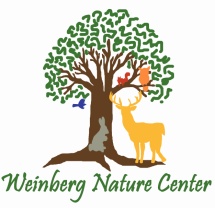 www.weinbergnaturecenter.org914-722-1289Dear Birthday Child’s Family,Firstly, thank you for choosing the Weinberg Nature Center to celebrate your child’s special day. We supply the outdoor space, indoor space (with tables, chairs & refrigerator), nature trails, party area, 1 to 1.25 hrs. of fun and adventure with a Naturalist Educator and you supply the rest. Parties that do not include lunch typically begin with a Naturalist led craft or live animals until all guests have arrived. A Naturalist Educator led activity of your choice will follow. Choices are:Animal Presentation, Nature Hike/Scavenger Hunt, Native American, Custom Theme, Nature GamesAfter the activity, the partygoers have birthday cake in the party room or the picnic tables hosted entirely by the parent. The party area setup and cleanup is the responsibility of the parent. Please begin to pack up in a timely manner so that the party has been cleaned up and all leave the building by the agreed upon time. The building will be closed shortly after. Sample Timeline for a party from 12-2pm*: LUNCH TIMES optional of course. *if parents opt not to include lunch, other time frames would be: 1:30-3:30, 2-4.  You may want to serve light snacks and a drink. In that case, we would then begin with Naturalist led activities and end with birthday cake.11:30 (parents) - Set up 12:00-12:30 - lunch hosted by parents12:30- 1:30 - Naturalist lead activity (animals and/or nature walk, etc.) 1:30-2 (parents) - cake and clean-up/pack up the car. The building will close shortly after the agreed upon time, so please plan accordingly.   It may be helpful to tell parents that pick up is 15 minutes before the end time. (Enlist some of the moms and dads that stay to help you serve, clean up and pack up the car- they won’t mind!)  The trails & grounds are open dawn until dusk, so feel free to stay and enjoy them. The building is normally closed on weekends.  For your convenience, it will open 30 minutes before the event for set up. Relax and have fun. The time will surely fly!  Eco-Friendly Party Suggestions - Use biodegradable or recyclable goods. No Styrofoam, please. No Helium Balloons- They are not biodegradable and can be ingested by any number of animals mistaking it for food. Balloons are especially deadly to fish, marine mammals, reptiles and birds. We suggest making a decorated poster board to welcome your guests to the party. This can be attached below our entrance sign the day of the party.  Reduce your carbon footprint by buying from local businesses that use food grown or produced locally. Pull-string type piñatas only please.  No animal type pinatas to be beaten with sticks are allowed! *PARKING BY THE NATURE CENTER ALLOWED FOR BIRTHDAY PARENTS ONLY INC. OTHERS WITH DIFFICULTIES WALKING FROM PARKING LOT.  Yours in nature,Sam Weinstock and Maura Mandrano , sweinstock@scarsdale.com , mmandrano@scarsdale.com           